                                          СИСТЕМАТИЗАЦИЈА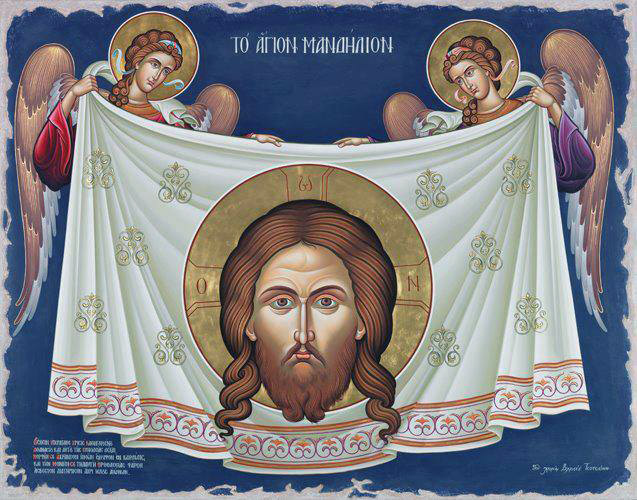 -Децо,помаже Бог!-На почетку ћу вас обавеститу да часове веронауке можете пратити и на ТВ ХРАМ средом у 18h,а реприза је следећег дана у 10h.-За овај час погледајте следеће:https://youtu.be/gclZ88toit4-СВАКО ДОБРО ОД ГОСПОДА!